        AULA 08 REMOTA - SEQUÊNCIA DIDÁTICA 02– EDUCAÇÃO FÍSICA – 2º ANO - 12 /04 A 16 /04                                     NOME DA ATIVIDADE:  LABIRINTO	A ATIVIDADE DEVE SER REALIZADA POR DUAS PESSOAS. CADA UMA TERÁ UMA PEÇA PODE SER UMA TAMPINHA DE GARRAFA PET. JOGA-SE JOKEMPO QUEM VENDER AVANÇA UMA CASA COM SUA PEÇA. TIRA-SE JOKEMPO NOVAMENTE E ASSIM SUCESSIVAMENTE. QUEM CHEGAR NA CASA CENTRAL PRIMEIRO COM SUA PEÇA VENCE.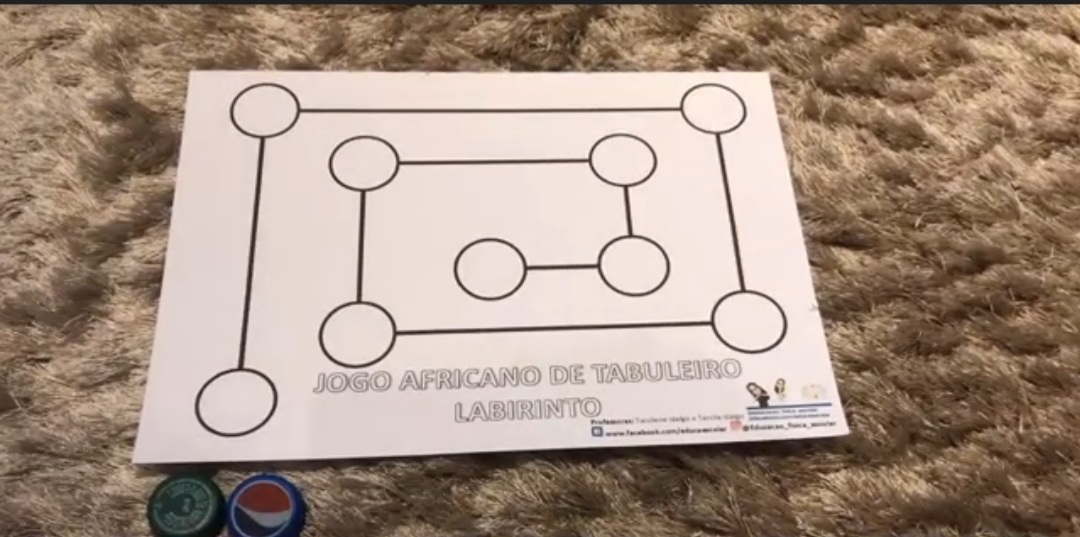 DURAÇÃO: 30 MINUTOS.Escola Municipal de Educação Básica Augustinho Marcon.Catanduvas, abril de 2021.Diretora: Tatiana Bittencourt Menegat. Assessora Técnica Pedagógica: Maristela Apª. Borella Baraúna.Assessora Técnica Administrativa: Margarete Petter Dutra.Professora: Gabriela Abatti. Aluno(a): _____________________________________________Disciplina: Educação FísicaTurma: 2º ano.